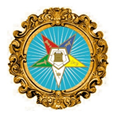 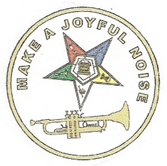 DISTRICT 17EDUCATIONAL OPPORTUNITY #1Connecting, Building, GrowingWHO:		ALL MEMBERSWHAT:		AN AFTERNOON OF LEARNING AND FELLOWSHIP			Meet the Deputy Grand Matron and members of District 17 as 					we explore some points of our Ritual and Book of Instruction                                       The primary topic for the day will be INSTALLATION procedures.			Grand Law changes made at Grand Chapter will also be reviewed.			This will be a participating time, so come, learn how to connect, build, 			And grow with your Sisters and Brothers.WHEN:		OCTOBER 6, 2019WHERE:		GROVE CITY MASONIC TEMPLEWHY:		FOR LEARNING! FOR FUN!Dress is casual (please no jeans).Bring your Ritual, Grand Law, and Book of Instruction.HOPE TO SEE YOU ON OCTOBER 6TH.